ABSICHTSERKLÄRUNGNAME: ADRESSE:EMAIL:ORGANISATION / AFFILIATION:FUNKTION IM SR CLIMATE FRIENDLY LIVING: CLA = Coordinating Lead Author, LA = Lead Author, CA = Contributing Author, RE = Reviewer/Review EditorAPCC = Panel Member / coop. Panel MemberST = StakeholderIch bedanke mich für die Einladung, als Stakeholder an der Erstellung des APCC Special Report „Strukturen für ein klimafreundliches Leben“ (SR KL Klimafreundliches Leben) mitzuwirken und nehme diese an. Ich werde entsprechende Beiträge in Wort und Schrift nach bestem Wissen und Gewissen korrekt und sachgerecht erbringen und übernehme für diese die inhaltliche Verantwortung. Insbesondere erkläre ich mich bereit, auf Rückfrage von AutorInnen oder GutachterInnnen des Berichts entsprechende Belege für von mir eingebrachte faktische Darstellungen beizubringen. Ich nehme zur Kenntnis, dass die fachliche Bewertung meiner Beiträge und deren Einarbeitung in den Bericht dem AutorInnenteam des SR KL Klimafreundliches Leben obliegt und ich abgesehen von einer allfällig notwendigen Autorisierung mir zugeschriebener wörtlicher Zitate keinen direkten Einfluss auf die Formulierung des Berichtes habe und versichere, dass ich einen solchen Einfluss nicht anstreben werde. Ich erkläre, dass ich Situationen vermeiden werde, welche die Integrität des SR KL Klimafreundliches Leben oder seinen Prozess in Frage stellen könnten. Ich bestätige, dass ich den SR KL Klimafreundliches Leben oder Auszüge des Berichtes vor der Fertigstellung und Veröffentlichung des Endberichtes nicht an Dritte weitergeben werde. NAME:	 DATUM: UNTERSCHRIFT: 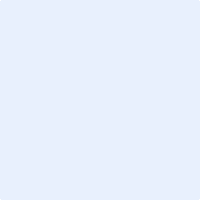 APCCCo-ChairCLALACAREST